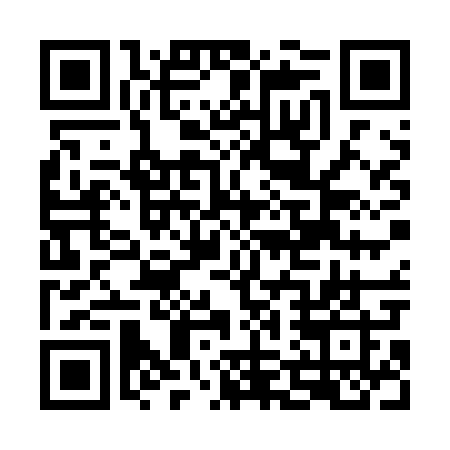 Prayer times for Kolonia Leg Witoszynski, PolandMon 1 Apr 2024 - Tue 30 Apr 2024High Latitude Method: Angle Based RulePrayer Calculation Method: Muslim World LeagueAsar Calculation Method: HanafiPrayer times provided by https://www.salahtimes.comDateDayFajrSunriseDhuhrAsrMaghribIsha1Mon4:146:1712:485:147:199:142Tue4:116:1512:475:157:219:173Wed4:086:1212:475:177:239:194Thu4:056:1012:475:187:249:215Fri4:026:0812:465:197:269:246Sat3:596:0512:465:207:289:267Sun3:566:0312:465:227:309:298Mon3:536:0112:465:237:319:319Tue3:505:5912:455:247:339:3410Wed3:475:5612:455:257:359:3611Thu3:445:5412:455:277:379:3912Fri3:405:5212:455:287:389:4113Sat3:375:4912:445:297:409:4414Sun3:345:4712:445:307:429:4715Mon3:305:4512:445:317:449:4916Tue3:275:4312:445:337:459:5217Wed3:245:4012:435:347:479:5518Thu3:205:3812:435:357:499:5819Fri3:175:3612:435:367:5110:0120Sat3:135:3412:435:377:5210:0321Sun3:105:3212:425:387:5410:0622Mon3:065:3012:425:407:5610:0923Tue3:035:2712:425:417:5810:1224Wed2:595:2512:425:427:5910:1625Thu2:555:2312:425:438:0110:1926Fri2:525:2112:425:448:0310:2227Sat2:485:1912:415:458:0510:2528Sun2:445:1712:415:468:0610:2829Mon2:405:1512:415:478:0810:3230Tue2:365:1312:415:488:1010:35